 1)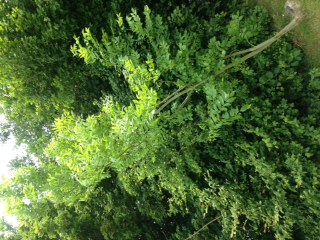 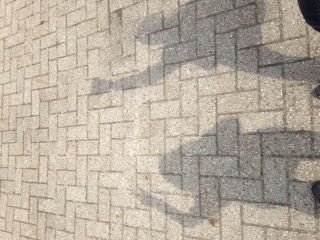 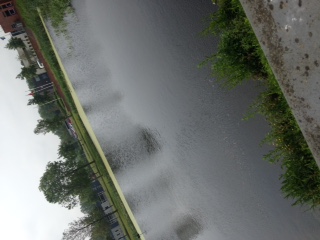 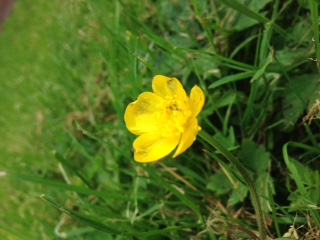 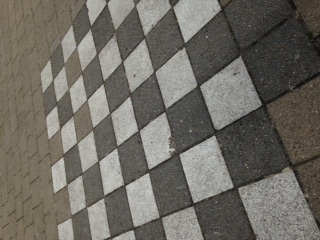 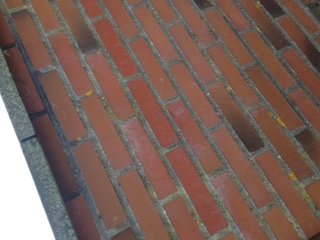 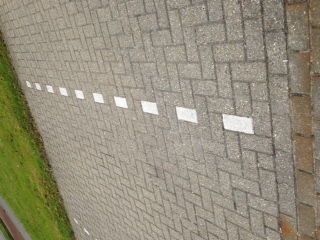 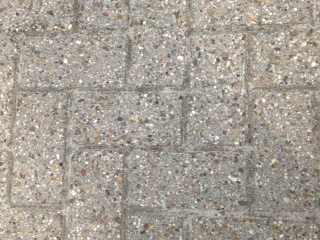 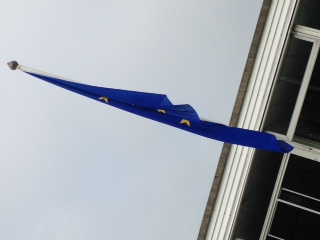 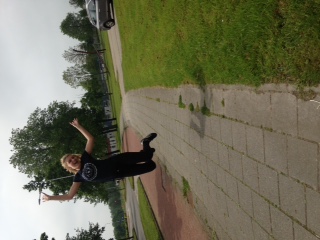 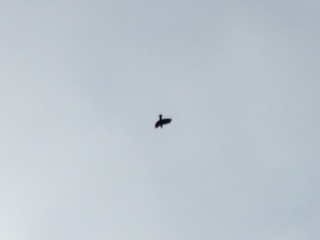 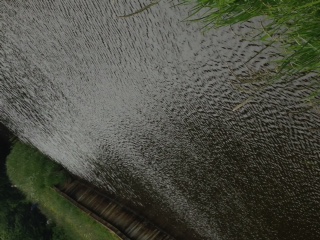 2)3)